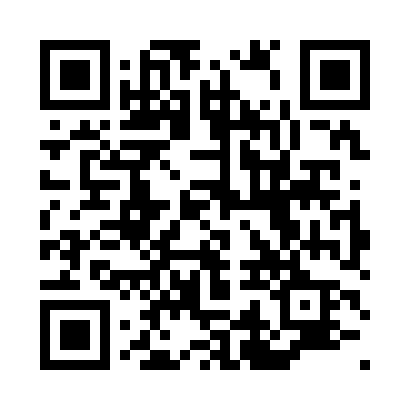 Prayer times for Nogueiredo, PortugalWed 1 May 2024 - Fri 31 May 2024High Latitude Method: Angle Based RulePrayer Calculation Method: Muslim World LeagueAsar Calculation Method: HanafiPrayer times provided by https://www.salahtimes.comDateDayFajrSunriseDhuhrAsrMaghribIsha1Wed4:446:291:286:248:2810:072Thu4:426:281:286:258:2910:083Fri4:416:271:286:258:3010:104Sat4:396:261:286:268:3110:115Sun4:376:241:286:268:3210:136Mon4:356:231:286:278:3310:147Tue4:346:221:286:288:3410:168Wed4:326:211:286:288:3510:179Thu4:306:201:286:298:3610:1910Fri4:296:191:286:298:3710:2011Sat4:276:181:286:308:3810:2212Sun4:266:171:286:308:3910:2313Mon4:246:161:286:318:4010:2514Tue4:236:151:286:328:4110:2615Wed4:216:141:286:328:4210:2716Thu4:206:131:286:338:4310:2917Fri4:186:121:286:338:4410:3018Sat4:176:111:286:348:4510:3219Sun4:156:101:286:348:4610:3320Mon4:146:091:286:358:4710:3521Tue4:136:091:286:358:4810:3622Wed4:116:081:286:368:4810:3723Thu4:106:071:286:368:4910:3924Fri4:096:071:286:378:5010:4025Sat4:086:061:286:378:5110:4126Sun4:066:051:286:388:5210:4327Mon4:056:051:296:388:5310:4428Tue4:046:041:296:398:5410:4529Wed4:036:041:296:398:5410:4630Thu4:026:031:296:408:5510:4831Fri4:016:031:296:408:5610:49